Calculus of Talent, LLCCapability StatementWe consult on talent management issues including executive, leadership assessment, coaching, management development, retention and engagement strategies, on-boarding, diversity M & A integration, training, performance management, change management, communicationsContact information:Joyce Petrella, Managing DirectorWest Hartford, CT(860) 913-8411www.calculusoftalent.com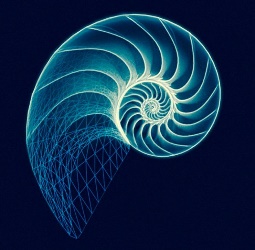 WOSB registered at SAM.gov